Túrakód: G-K_3-4-sz  /  Táv.: 30,9 km  Szintidő: 6:25 óra, (átlagseb.: 4,52 km/h  /  Frissítve: 2020-02-05Túranév: Gyalog középtáv 3-4-szakaszRésztávokhoz javasolt rész-szintidők (kerekített adatok, átlagsebességgel kalkulálva):Feldolgozták: Baráth László, Hernyik András, Valkai Árpád, 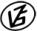 Tapasztalataidat, élményeidet őrömmel fogadjuk! 
(Fotó és videó anyagokat is várunk.)RésztávRésztávRész-szintidőRész-szintidőG-K_3-4-sz_1-rtBuszmegálló: Mindszent, aut. vt. - Mindszent révIdőmérésen kívül!Időmérésen kívül!G-K_3-4-sz_2-rtMindszent rév - 4521-es út, 20 km1:191:19G-K_3-4-sz_3-rt4521-es út, 20 km - Mihási kőris-sor2:223:39G-K_3-4-sz_4-rtMihási kőris-sor - Furioso Emlékpark2:456:25G-K_3-4-sz_5-rtFurioso Emlékpark - Buszmegálló: Tompahát, KözpontIdőmérésen kívül!Időmérésen kívül!